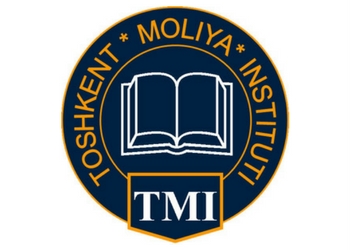 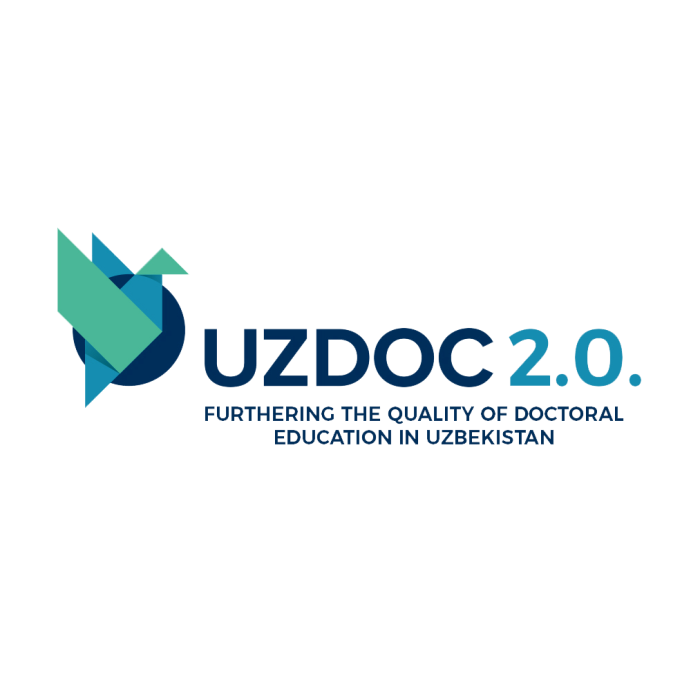 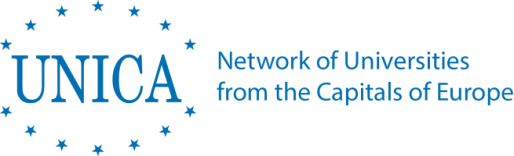 UZDOC 2.0. project OVERVIEW DISSEMINATION UZBEKISTAN STATE INSTITUTE OF ARTS AND CULTURE (UZSIAC)Tashkent Chemical –Technological Institute (TCTI)Karshi State UniversityNamangan State University (NamSU)Tashkent Institute of Finance (TIF)Karakalpak State University (QQSU)SAMARKAND INSTITUTE OF ECONOMICS AND SERVICE (SIES)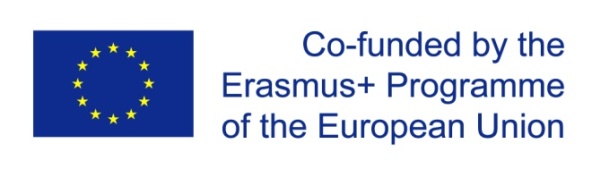 UZDOC 2.0.: Furthering the quality of doctoral education at Higher Education Institutions in Uzbekistan573703-EPP-1-2016-1-BE-EPPKA2-CBHE-SP (2016-3796)UZDOC 2.0. Dissemination ReportUZDOC 2.0. Dissemination ReportUZDOC 2.0. Dissemination ReportUZDOC 2.0. Dissemination ReportUZDOC 2.0. Dissemination ReportUZDOC 2.0. Dissemination ReportUZDOC 2.0. Dissemination ReportDateType of activityLocationWeb link/additional informationResponsibleTotal number of people reachedImpact & additional benefits15/10/2016 (yearly)UNICA Activity ReportBrusselshttp://www.unica-network.eu/sites/default/files/activity_report_2015-2016_-_online.pdfhttp://www.unica-network.eu/sites/default/files/1._saso_unica_activity_report.pdf UNICA15/10/2016(monthly)UNICA NewsletterBrusselshttp://www.unica-network.eu/page/e-communication UNICA600+ subscribers15/10/2016UNICA websiteBrusselshttp://www.unica-network.eu/news/uzdoc-20-selected-eu-co-funding 16/11/2017Powerpoint Presentation by UNICA PresidentELTE BudapestPPT about the UNICA activities in 2016 - 2017UNICA95 participants from UNICA member universities16/11/2017Powerpoint Presentation by UNICA PresidentELTE BudapestPPT about the UNICA work plan 2017 - 2018UNICA95 participants from UNICA member universities14/11/2018Powerpont Presentation by UNICA PresidentBratislavaPPT about the UNICA acitivites in 2017-2018UNICAtbc14/11/2018Powerpoint Presentation by UNICA PresidentBratislavaPPT about the UNICA work plan 2019 - 2020UNICAtbc2/10/2018MeetingTashkentTalk with UZ and EU representative(s)Mr. Ulugbek Azizov, Rector, Tashkent Financial InstituteMr. Yulbars MANSUROV, Vice-Minister of Innovation DevelopmentMr. Uzokboy Shoimkulovich Begimkulov, Vice-Minister of Higher and Secondary Specialised Education of the Republic of Uzbekistan  Mr Jussi NARVI, Head of Political, Press and Information Section Delegation of the European Union to UzbekistanTFI & UNICA2/10/2018TV interviewTashkentThis seminar details were showed by the channel of Uzbekistan 24 under The National Television and Radio Company of Uzbekistan. In this seminar, UZDOC 2.0. project’s coordinator Mrs. Melita Kovacevic has interviewed to the channel of Uzbekistan 24 about this seminar. TFI2/10/2018TV interviewTashkentIn addition, members of this seminar were interviewed about the seminar. TFI4/10/2018Facebook postBrusselshttps://www.facebook.com/UNICA-Network-of-Universities-from-the-Capitals-of-Europe-584310201590501/UNICA162 people, 2 likes, 3 clicks1157 followers on UNICA FB Via social media you can reach a wide range of people, it is easy and quickUZDOC 2.0. Dissemination ReportUZDOC 2.0. Dissemination ReportUZDOC 2.0. Dissemination ReportUZDOC 2.0. Dissemination ReportUZDOC 2.0. Dissemination ReportUZDOC 2.0. Dissemination ReportUZDOC 2.0. Dissemination ReportDateType of activityLocationWeb link/additional informationResponsibleTotal number of people reachedImpact & additional benefits17/12/2016Powerpoint Presentation by G.Khalikulova and G.AripovaUZSIACPresentation was about UZDOC 2.0: project where Masters and Bachelor’s could get huge information about Doctoral EducationG.Khalikulova G.Aripovaover 2000 (students and staff of UZSIAC)Information was given to institute staff and students and other interested parties about project and it’s activities.5/10/2016Leaflets, bookletsUZSIACWorking meeting and dissemination materials of UZDOC 2.0. for Doctoral students at Conference Hall of UZSIACE.YuldashevOver 2000 participants25/05/2017Powerpoint PresentationUZSIACPreparation necessary presentation about UZDOC 2.0 project for the “Stage movement and Uzbek art of fighting” scientific seminarG.KhalikulovaOver 100 students and Academic Staff 25/01/2017Report on scientific meetingUZSIACReport about “Gained experiences in Turin”G.Aripova90 Academic and Administrative StaffInformation about gained knowledge in Turin8/22/2017ReportUZSIACPresentation and report  about UZDOC 2.0. project on special seminar “ The international cooperation” in UzSIACE.YuldashevOver 100 participants7/02/2017 Powerpoint Presentation by G.AripovaTCTIReport about “Experiences from Turin”G.AripovaOver 200 peopleInformation about gained knowledge in Turin3/09/2017ReportFergana Branch of UZSIACProject dissemination at the opening of the Fergana Branch of UzSIAC plus preparationG.KhalikulovaOver 3000 peopleInformation about gained knowledge4/10/2017ReportTashkent Pediatric Medical InstituteShort presentation about the UZDOC 2.0. project at  the Erasmus+ TAM on “European Guidelines for quality assurance in higher education: theory and practice” at Tashkent Pediatric Medical Institute.E.Yuldashev15/01/2018ReportUZSIACDisseminations information about UZDOC 2.0. project on radio of UzSIACE.YuldashevOver 2000 students and Academic  and administrative Staff15/10/2018ArticleTashkent www.madaniyat.uz This article is about Visit to Granada University and Gained experiences”. The article was uploaded on website  http://madaniyat.uz/post/view/4023 G.AripovaOver 4000 peopleTo share the gained knowledge within Uzbek people10.12.2018Report on Scientific meetingUZSIAC“Experiences From Granada University.” Information about this report was showed on  UZSIAC institutional website www.dsmi.uz G.Aripova90 Academic and Administrative Staff of UZSIACInformation about gained knowledge and experiences19/06/2018Seminar Karakalpakistan, Nukus Branch of UZSIACThis seminar was titled “Initiative on strengthening International Relations” where Aripova Gulnoza made a report about UZDOC 2.0. project and shared with her experiences, Sevinch Odilova told about “Doctoral Center” in UZSIAC. G.AripovaS.Odilova50 participants from UZSIAC Nukus BranchInformation about the project UZDOC 2.0. in Nukus Branch of UZSIAC8/07/2018Report to www.madaniyat.uz website  Tashkent The report is about purpose of visiting to Karakalpakistan, Nukus University and Nukus Branch of UZSIAC http://madaniyat.uz/post/view/3669UZSIAC 4000+  subscribersInformation about the project UZDOC 2.0. in Nukus Branch of UZSIAC 5/10/2018Exhibition. Leaflets, booklets Uzbek Language and Literature UniversityErasmus+ Information Day-2018. UZSIAC from UZDOC 2.0. project participated in exhibition with UZDOC 2.0. presentations, banners and booklets.  www.erasmusplus.uz  UZSIACOver 8000 peopleLeaflets give an information about all project activities.6/05/2018PublicationTashkentArticle was written by Aripova Gulnoza, it was titled “Granada universitetiga tashrif” was published in Republican scientific-methodical publications 2018. pp 43-46 G.Aripova500+ subscibersImplementation of gained knowledge in Granada University4/05/2018Publication TashkentPublication about “Job shadowing session in Turin Polytechnic University in Italy”. Republican scientific-methodical publications -T. 2018. pp. 86G.Aripova Over 1000 peopleInformation about experiences and gained knowledge in Turin University15/12/2018InterviewTashkentInterview about UZDOC 2.0. project for the “Uzbekistan-24”national TV ChannelG.KhalikulovaOver 200 subscribersInformation about “Doctoral Center”2018PublicationTashkent, National Erasmus+ Office in UzbekistanErasmus+ International Credit Mobility: Role in Improving Quality of Education and Scientific Researches. E.YuldashevRh. AlekseyOver 100 peopleLearning foreign experiences in the framfork of programme EC Erasmus+2018PublicationTashkent, National Erasmus+ Office in UzbekistanErasmus+ International Credit Mobility: Role in Improving Quality of Education and Scientific Researches. The 2nd Scientific-practical conference of the students and researchers.E.YuldashevRh. AlekseyOver 100 peopleLearning foreign experiences in the framfork of programme EC Erasmus+24/01/2019Report  on Institutional website www.dsmi.uz UZSIACGuzal Khalikula’s Report on theme “Doctoral center was enriched with modern equipment” www.dsmi.uz  G.KhalikulovaOver 2000 students and Academic and administrative  StaffInformation about  Modern equipments 10/10/2019PublicationNational Erasmus+ Office (NEO) in UzbekistanArticle was written by Aripova Gulnoza was titled “Job shadowing week in Torino” was published in Erasmus+ publications 2018. pp. 85-87 www.erasmusplus.uz G.AripovaOver 5000+ peopleAdvantages of UZDOC2.0. project in UzbekistanUZDOC 2.0. Dissemination ReportUZDOC 2.0. Dissemination ReportUZDOC 2.0. Dissemination ReportUZDOC 2.0. Dissemination ReportUZDOC 2.0. Dissemination ReportUZDOC 2.0. Dissemination ReportUZDOC 2.0. Dissemination ReportDateType of activityLocationWeb link/additional informationResponsibleTotal number of people reachedImpact & additional benefits20/10/2017Report  on Institutional website www.tkti.uzTCTIInformation about Erasmus+ project UzDOC 2.0 activities was placed on institute web page in English: http://tkti.uz/en/pages/info/118Z.Babakhanovaover 4000 (students and staff of TCTI)Information was given to institute staff and students and other interested parties about project and it’s activities.21/10/2017Report  on Institutional website www.tkti.uzTCTIInformation about Erasmus+ project UzDOC 2.0 activities was placed on institute web page in Russian language: Z.Babakhanovaover 4000 (students and staff of TCTI)Information was given to institute staff and students and other interested parties in Russian about project and it’s activities.22/10/2017Report  on Institutional website www.tkti.uzTCTIInformation about Erasmus+ project UzDOC 2.0 activities, results of Job shadowing week in PoLITO, Italy on 9-13 October, 2017  was placed on institute web page in Uzbek language: http://tkti.uz/uz/pages/info/240http://tkti.uz/uz/pages/index/4324Z.Babakhanovaover 4000 (students and academical staff of TCTI)Information in Uzbek language about project and it’s activities, results of Job shadowing week in PoLITO, Italy on 9-13 October, 2017 was given.23/10/2017Report  on Institutional website www.tkti.uzTCTIInformation about Erasmus+ project UzDOC 2.0 activities, results of Job shadowing week in PoLITO, Italy on 9-13 October, 2017  was placed on institute web page in English language: http://tkti.uz/en/pages/info/48Z.Babakhanovaover 4000 (students and academical staff of TCTI)Results of Job shadowing week in PoLITO, Italy on 9-13 October, 2017 was given in English.03/12/2017Report  on Institutional website www.tkti.uzTCTIInformation about UzLCB meeting in TFI Tashkent on 3 of December, 2017 and results was placed on institute web page in Uzbek language: http://tkti.uz/uz/pages/index/4324Z.Babakhanovaover 4000 (students and academical staff of TCTI)Information in Uzbek language about UzLCB meeting and its conclusions in TFI Tashkent on 3 of December, 2017 was given.12/02/2018Report  on Institutional website www.tkti.uzTCTIReport about Seminar-trainings for PhD students ans  supervisors and Seminar on quality assurance in doctoral education held in TCTI on 5-9 of February, 2018 and it’s results was placed on institute web page in Uzbek: http://tkti.uz/uz/pages/index/4324Z.Babakhanovaover 4000 (students and academical staff of TCTI)Information in Uzbek language about Seminar-trenings for PhD students ans  supervisors and Seminar on quality assurance in doctoral education in TCTI was given.15/01/2018TCTI website www.tkti.uzTCTIInformation about  “Seminar on quality assurance in doctoral education” to be held in TCTI on 5-8 of February, 2018 in Russian was disseminated throw Institutional website www.tkti.uz http://tkti.uz/ru/pages/index/4278Z.Babakhanovaover 4000 (students and academical staff of TCTI)Information in Russian about Seminar-trenings for PhD students ans  supervisors and Seminar on quality assurance in doctoral education in TCTI was given.15/01/2018Programme of Seminars at TCTI on 5-8 of February, 2018 TCTIProgramme of UZDOC 2.0. meetings in Tashkent (Tashkent Chemical-Technological Institute) 5-9 February 2018 was placed on TCTI web pagehttp://tkti.uz/uploads/00750e0d66_1516689115.pdfZ.Babakhanovaover 5000 (students and academical staff of TCTI, project partners)Programme of Meetings in TCTI on 5-8 of February, 2018 was given.16/01/2018TCTI website www.tkti.uzTCTIInformation about  “Seminar on quality assurance in doctoral education” to be held in TCTI on 5-8 of February, 2018 in Uzbek and English was disseminated throw Institutional website www.tkti.uz http://tkti.uz/ru/pages/index/4277http://tkti.uz/ru/pages/index/4279Z.Babakhanovaover 4000 (students and academical staff of TCTI)Information in Uzbek about Seminars in TCTI was given.16/01/2018Programme of Seminars at TCTI on 5-8 of February, 2018 TCTIProgramme of UZDOC 2.0. meetings in Uzbek language in Tashkent (Tashkent Chemical-Technological Institute) 5-9 February 2018 was placed on TCTI web pagehttp://tkti.uz/uploads/de9fd24a17_1516689115.pdfZ.Babakhanovaover 5000 (students and academical staff of TCTI, project partners)Programme of Meetings in TCTI on 5-8 of February, 2018 was given.20/01/2018Leaflet (booklet)TCTILeaflet (booklet) in English  about Project, participating HEIs, all activities was prepared and dissemanated during Meetings and Seminars in TCTI on 5-8 of February, 2018.Z.Babakhanovaover 500 (participant of Meeting and Seminars)Leaflets give an information about all project activities.21/01/2018Leaflet (booklet)TCTILeaflet (booklet) in Uzbek about Project, participating HEIs, all activities was prepared and dissemanated during Meetings and Seminars in TCTI on 5-8 of February, 2018.Z.Babakhanovaover 500 (participants of Meeting and Seminars)Leaflet gives an information about all project activities.22/01/2018Leaflet (booklet)TCTI Leaflet (booklet) in Russian about Project, participating HEIs, all activities was prepared and dissemanated during Meetings and Seminars in TCTI on 5-8 of February, 2018.Z.Babakhanovaover 500 (participants of Meeting and Seminars)Leaflet gives an information about all project activities.05/02/2018-09/02/2018Seminars, Consortium meetingsTCTIConsortium meeting on 5 of February, 2018, Seminar-trainings for PhD students ans  supervisors on 6-7 of February, 2018 and Seminar on quality assurance in doctoral education held in TCTI on 8-9 of February, 2018 was organised in TCTISh.Mutalov, Z.BabakhanovaN.Saidazizova B.Babatullaevover 500 (participants of Meeting and Seminars)Leaflets, paper bags, badges was disseminated during meetings.05/02/2018Presentation during Quality Assurance Consultation workshop (part I)TCTIPresentation “Doctoral Education in TCTI (Chemistry)” was given by Z.Babakhanova during “Quality Assurance Consultation workshop (part I)”, held at TCTI Tashkent on  February 5, 2018. http://tkti.uz/uploads/348ec4d2c9_1519042843.pdfZ.Babakhanova40 (Project Consortium members)Doctoral education in Uzb in the field of Chemistry was presented to Consortium members.08/02/2018Information on Uzbekistan National News web -chanelUzbekistan National newsInformation  about “Seminar on quality assurance in doctoral education”  held in TCTI on 7-8 of February, 2018 and it’s results  (in Russian language) was placed on Uzbekistan National news  web page: http://uza.uz/ru/tech/perspektivy-sotrudnichestva-dlya-uluchsheniya-kachestva-dokt-08-02-2018Z.Babakhanova14759 personsUzbekistan National News is official news chanel in Uzbekistan.26/04/2018Decree (discussion)Spot.uz news channelSpot.uz news channel placed an information about new decree of doctoral education prepared by working group of Ministry of Innovative Development with participation of Z.Babakhanova as an expert from UzDOC2.0 project.https://www.spot.uz/ru/2018/04/26/degree/Z.Babakhanovaover 500New decree of doctoral education was discussed and declined by Supreme Attestation Commitee07/05/2018TV showUzbekistan24 channelRepresentative of UzDOC2.0 project Z.Babakhanova participated on TV show “Opposite” dedicated to discussion of new decree of doctoral education prepared by working group of Ministry of Innovative Development with participation of Z.Babakhanova as an expert from UzDOC2.0 project.Z.BabakhanovaUzbekistan  24 channel is official TV news channel in Uzbekistan broadcast to all regions of Uzbekistan and overseas.25/05/2018ReportMinistry of Higher and secondary special education of UzbekistanReport of Seminar trainings in Italy, Turin Polytechnic University, May 14-15, 2018 was given to the Ministry of Higher and secondary special education of Uzbekistan.Z.BabakhanovaM.Aripovaover 50 persons (representatives of Ministry)Information about project activities and Seminar trainings in Italy was given.20/09/2018Report on TCTI web siteTCTIReport of Nigora Zulyarova about participation in Seminars on 3-7 September, 2018 at University of Granada was placed at TCTI web site in English, Uzbek and Russian languages .http://tkti.uz/ru/pages/index/4602http://tkti.uz/ru/pages/index/4604http://tkti.uz/ru/pages/index/4608Z.BabakhanovaN. Zulyarovaover 4000 (students and academical staff of TCTI)Information in English, Uzbek and Russian about Seminars in University of Gramada was given.05/10/2018exhibitsTashkent State University of Uzbek Language and LiteratureExhibit of Project results and dissemination materials was shown during “Erasmus+ Projects Fair” in the framework  of the Erasmus+ Information Day to take place at the Tashkent State University of Uzbek Language and Literature on 5 October 2018.Z.BabakhanovaN.Saidazizovaover 50 persons (representatives of NEO Uzbekistan, students and academical staff of different HEI)Information about all project activities in English, Uzbek and Russian was given.10/10/2018Article National Erasmus+ Office (NEO) in UzbekistanArticle by Zebo Babakhanova “Quality Assurance in doctoral education: Uzbekistan and European contexts (project UZDOC 2.0)” in Uzbekistan Erasmus+ book, 2018. pp.  72-78.www.erasmusplus.uz. http://www.erasmusplus.uz/images/shared/file/NEO%20publication%202018%20_%20updated_11_12_2018_WEB_NEW%202.pdf Z.Babakhanova200  personErasmus+ book was disseminated during Erasmus + week in Tashkent city where participated all Uzbekistan partners in Erasmus+ projects.10/10/2018Article National Erasmus+ Office (NEO) in UzbekistanArticle by Zebo Babakhanova and Mastura Aripova “Проблемы и перспективы развития послевузовского образования в Узбекистане (с использованием материалов проекта UZDOC 2.0)” (Issues and perspectives of development of postgraduate education in Uzbekistan (using materials of the project UZDOC 2.0) in Uzbekistan Erasmus+ book, 2018. pp.  78-85.www.erasmusplus.uz. http://www.erasmusplus.uz/images/shared/file/NEO%20publication%202018%20_%20updated_11_12_2018_WEB_NEW%202.pdfZ.Babakhanova200  personErasmus+ book was disseminated during Erasmus + week in Tashkent city where participated all Uzbekistan partners in Erasmus+ projects.UZDOC 2.0. Dissemination ReportUZDOC 2.0. Dissemination ReportUZDOC 2.0. Dissemination ReportUZDOC 2.0. Dissemination ReportUZDOC 2.0. Dissemination ReportUZDOC 2.0. Dissemination ReportUZDOC 2.0. Dissemination ReportDateType of activityLocationWeb link/additional informationResponsibleTotal number of people reachedImpact & additional benefits15/10/2016Reports on website www.qarshidu.uzNews on UZDOC 2.0 acitivites15/10/2016Annual reports on Scientific Seminars of Karshi State UniversityAnnual reports on the activity of KarshiSU in UZDOC 2.0 projectInternational relations Department of KarshiSUAround 30 participants - members of Scientific Seminars of KarshiSU and other representatives23/11/2016Official opening of Doctoral Center of In the event the representatives of local Television and Radio Company had participated. Project team members have interviewed to the channel20/10/2017PowerPoint Presentation by KarshiSU contact personPPT about the UZDOC 2.0 activities in 2016 – 2017 for Erasmus+ Information Seminar meetingNational Erasmus+ Office 45 participants from Karshi State University, Karshi Institute of Engineering and Economics, Karshi brunch of Tashkent University of Information Technologies and HEIs of Surkhandarya region26/10/2017Report in the Seminar of Natural Sciences Faculty Report on Job shadowing event in  (October 9-13, 2017) A. Kurbanov24 participantsUZDOC 2.0. Dissemination ReportDateType of activityLocationWeb link/additional informationResponsibleTotal number of people reachedImpact & additional benefits15/02/2018ReportNamSUPresentation made during the International Relations Council meeting, it was about the description of result of the Tashkent meeting which held in February 5-9, 2018.  Also updated the ongoing activities of UZDOC 2.0 project and its significance. Pulatkhon LutfullayevOver 50Raised teaching and administrative staff awareness about the project works  25/04/2018ReportPeloponnese University, Greece.Briefly reported about the ongoing activities and significance of both UZDOC 1.0 and UZDOC 2.0 projects during the seminar of IMEP (Internationalization and Modernization of Education and Processes in Uzbekistan higher Education) project   which held in Peloponnese University in Greece, in 24-28 April, 2018.  Pulatkhon LutfullayevOver 60Raised teaching and administrative staff awareness about the project works in Greece and Uzbekistan. 23/05/2018ReportNamSUBriefly reported about the ongoing activities and significance of both UZDOC 1.0 and UZDOC 2.0 projects during the seminar of the 3rd Project Consortium meeting which held in University of Turin in Italy.Pulatkhon LutfullayevOver 60Raised teaching and administrative staff awareness about the project works in Latvia and Uzbekistan. 30/05/2018ReportNamSUPresentation made during the International Relations Council meeting, it was about the description of result of the Nukus meeting which held in June 20, 2018.  Also updated the ongoing activities of UZDOC 2.0 project and its significance.Pulatkhon LutfullayevOver 20Raised teaching and administrative staff awareness about the project works.26/06/2018ReportNamSUPresentation made during the International Relations Council meeting, it was about the description of result of the Nukus meeting which held in June 20, 2018.  Also updated the ongoing activities of UZDOC 2.0 project and its significance.Pulatkhon LutfullayevOver 20Raised teaching and administrative staff awareness about the project works.  28/09/2018ReportNamSUPresentation made during the International Relations Council meeting, it was about the description of result of the UZDOC 2.0 job shadowing session which held in University of Granada, Spain, September 3-7, 2018. Also updated the ongoing activities of UZDOC 2.0 project and its significance.Pulatkhon Lutfullayev and Dilmurod BoytillayevOver 50Raised teaching and administrative staff awareness about the project works. 11/10/2018ReportNamSUPresentation made during the International Relations Council meeting, it was about the description of result of the of UZDOC 2.0 Consortium meeting no. 4 and Roundtable discussion with business & industry representatives from Uzbekistan which held in Tashkent Financial Institute. Pulatkhon Lutfullayev Over 50Raised teaching and administrative staff awareness about the project works.26/12/2018PresentationNamSUPartly presented about the UZDOC 2.0 project as an international project which the PhD dissertation written, during Pulatkhon Lutfullayev’s PhD dissertation defence session. Pulatkhon Lutfullayev Over 100Raised teaching and administrative staff awareness about the project works.  UZDOC 2.0. Dissemination ReportUZDOC 2.0. Dissemination ReportUZDOC 2.0. Dissemination ReportUZDOC 2.0. Dissemination ReportUZDOC 2.0. Dissemination ReportUZDOC 2.0. Dissemination ReportUZDOC 2.0. Dissemination ReportDateType of activityLocationWeb link/additional informationResponsibleTotal number of people reachedImpact & additional benefits31/01/2018Scientific-practical seminarTIFThe organization scientific-practical seminar under UzDoc: 2.0 projects theme of “Research and economic development: modern approaches, skills and opportunities for international cooperation”. On January 31, 2018, at the Tashkent Institute of Finance was organized the theme: “Research and Economic Development: Contemporary Approaches, News and International Cooperation” scientific-practical seminar in partnership with the Ministry of Higher and Secondary Special Education.At the opening ceremony of the scientific-practical seminar, the rector of the Tashkent Institute of Finance Professor N.Haydarov, he has spoken about the reforms of last years in the higher education system of Uzbekistan, for example including the further development of scientific research activities, to make integration of science, education and production and publication of scientific articles on the results of scientific researches.After that, the head of the department of the Ministry of Higher and Secondary Specialized Education B.Ismailov made a presentation that about the implementation of the recommendations and recommendations made during this scientific-practical seminar in each higher education institution.http://www.tfi.uz/index.php/en/2016-10-17-07-04-31/event/3289-semin02yen J.Karimkulovover  258 (doctoral students, teachers)At the end of the scientific-seminar was planned that each small groups make presentation their project on the basis of their knowledge.01/02/2018Seminar-trainingTIFTIF organized a seminar-training on February 1, 2018, in the Tashkent Institute of Finance in order to establish cooperation with foreign Universities about improve doctoral education. In Tashkent Institute of Finance, in order to improve partnership with foreign higher educational institutions, in 1st of February, International Relations Department organized seminar-training.  This seminar-training was opened by J.Karimkulov, the Vice-rector TIF, and Azeem Mohammad, the Campus director of Australian Charles Sturt University, presented his presentation about the training centre, which can help to gain bachelor, master's and PhD's degrees in Brisbane, Melbourne, Sydney. http://www.tfi.uz/index.php/en/2016-10-17-07-04-31/event/3294-seminr02yen1 J.Karimkulovover  48 (doctoral students, teachers)Moreover, our students got the information about opportunities for gaining masters and PhD degrees and their requirements, curriculum and student’s accommodation.26/03/2018The round tableTIFOn 26th March, 2018 the round table were held on the themes  and “The perspectives of developing juridical basics of the science” by Tashkent Institute of Finance in collaboration with Justice Social Democratic Party. In the round table the chief of Justice Social Democratic Party, N. Majidov, deputy of Innovational Development Minister of The Republic of Uzbekistan, A. Umarov, teachers and doctoral students of Tashkent State Technical University, National University of Uzbekistan, Tashkent State Economics University, Tashkent State Agricultural University, Tashkent Chemical-Technological Institute, Tashkent State University of Law and Tashkent Institute of Finance participated.http://www.tfi.uz/index.php/en/2016-10-17-07-04-31/event/3638-fanen J.Karimkulovover  115 (doctoral students, academical staff of TIF)16/04/2018SeminarTIFThe seminar on the theme “Modern spheres in doctoral education” and “Sustainable energy and climate change: innovation and entrepreneurship” of the researcher of the Darmstadt Technological University in Germany, Jonas van der Straiten, was held at the Tashkent Financial InstituteOn April 16, 2018, a researcher from the Darmstadt Technological University in Germany Jonas van der Straiten conducted a seminar on the theme “Sustainable energy and climate change: innovation and entrepreneurship” for researchers of the Institute. Seminar was held in the 409th audience of the building of the rector's office, where all the doctoral students and independent researchers participated. http://www.tfi.uz/index.php/en/2016-10-17-07-04-31/event/3959-hhng16aen    J.Karimkulovover  85 (doctoral students, academical staff of TCTI)The master class was conducted professionally and left a positive impression among the researchers.24/04/2018ConferenceTIFOrganization conference theme "Prospective investment projects and ways to further expand the financing of small businesses and private entrepreneurship" under UzDoc: 2.0 project. April 24, 2018 at the Tashkent Financial Institute, the Business and Entrepreneurship Departments and Appraisal Business and Investments "Conducted a scientific and practical conference on the topic: "Prospective investment projects and ways to further expand the financing of small businesses and private entrepreneurship". In the plenary session of the conference, well-known scientists made speeches, in particular Academician S.S. Gulyamov, Professor E.Yusupov, Vice-Rector of the TIF J.Karimkulov and others. http://www.tfi.uz/index.php/en/2016-10-17-07-04-31/event/3983-ilhkbxt25auz-3 J.KarimkulovOve 200 (doctoral students, researchers, masters and students)During the work of the sections, the reports of teachers, doctoral students, researchers, masters and students were listened to and discussed.1/10/2018MeetingTIFTalking with partner EU about the organization seminar of UzDOC: 2.0 projectVice-rector TIF  Dr.Jasur Karimkulov with delegation of the European Union to Uzbekistan.J.Karimkulov45 person2/10/2018MeetingTIFDiscussing with UZ and EU about the plan of UzDOC 2.0 projectDr. Ulugbek Azizov, Rector, Tashkent Financial InstituteDr. Yulbars MANSUROV, Vice-Minister of Innovation DevelopmentDr. Uzokboy Shoimkulovich Begimkulov, Vice-Minister of Higher and Secondary Specialised Education of the Republic of UzbekistanDr. Jasur Karimkulov, Vice-rector TIF  Mr Jussi NARVI, Head of Political, Press and Information Section Delegation of the European Union to Uzbekistanhttp://www.tfi.uzJ.KarimkulovOver 100 (All members of  Delegation of the European Union and local members UzDOC: 2.0 project)2/10/2018SeminarTIFOrganization of the seminar with EU of UzDOC: 2.0 project by J.Karimkulovhttp://www.tfi.uz J.KarimkulovTOTAL 120 (UZDOC: 2.0. project’s local coordinator and member of this project)2/10/2018TV interviewTIFThis seminar details were interview by J.Karimkulov to the National channel of Uzbekistan 24.J.KarimkulovOver 5 personUzbekistan National News is official news channel in Uzbekistan.5/10/2018Web-pageTIFThis seminar details were showed by web-site of Tashkent Institute of Finance.http://www.tfi.uzJ.Karimkulovwww.tfi.uz is official web-site of Tashkent Institute of Finance07/10/2018seminarTIFOn November 7, in the conference hall of the Tashkent Financial Institute, a seminar was held on “Important Problems of the doctoral research International Management speres” by Professor Zau Zau Aung, Professor of International University of Japan. Professor Zaw Zaw Aung and Professor Keita Tsuboi, Professor at the University of Nagoya University Mrs. Shirin Shukrullaeva, Vice-Rector for Academic Affairs of the Tashkent Financial Institute Mr.I.Kuziev, Vice-Rector for Research 
Dr. J.Karimkulov, a number of professors and lecturers and more than fifty-fifth students of the credit-economy faculty. Professor Zau Zau Aung, Professor of International University of Japan, is attending a seminar on the urgent problems of international management, their role in the transnational corporations, and the changes that have been taking place to address these problems in Japan’s higher education institutions. as well as the requirements for enter to universities and Educational processes in higher education institutions of Japan. http://www.tfi.uz/index.php/en/2016-10-17-07-04-31/event/2556-xmtsteen J.Karimkulovover  165 (doctoral students, teachers)At the end of the training, the specialists answered questions from the students on the actual issues of international management.04/12/2018MeetingTIFDiscussing about the issue development UzDoc 2.0 project and preparing next session this project.  In The meeting, Local coordinator of the project  Dr. J.Karimkulov has told about development UzDoc 2.0 in local institution and improve currently work around doctoral education under this project.In this meeting, all members of UzDoc 2.0 projects participated.J.KarimkulovOver 30 personThis meeting was organized webinar format in TIF. 04/02/2019Round tableTIFThe round table was organized the round table with partners of EU.In The round table, Local coordinator of the project Dr. J.Karimkulov was told about improve doctoral education in Uzbekistan.J.KarimkulovOver 28 personUZDOC 2.0. Dissemination ReportUZDOC 2.0. Dissemination ReportUZDOC 2.0. Dissemination ReportUZDOC 2.0. Dissemination ReportUZDOC 2.0. Dissemination ReportUZDOC 2.0. Dissemination ReportUZDOC 2.0. Dissemination ReportDateType of activityLocationWeb link/additional informationResponsibleTotal number of people reachedImpact & additional benefits31/03/2017Report in the University Scientific CouncilQQSUReport about the project in the Scientific Council of QQSU (presentation)B.KaipbergenovOver 50 Information was given to Members of Scientific Council 27/10/2017Information about project  on Institutional website www.karsu.uzQQSUInformation about Erasmus+ project UzDOC 2.0 activities was placed on institute web page. http://www.karsu.uz/%D0%A5%D0%B0%D0%BB%D2%9B-%D0%B0%D1%80%D0%B0%D0%BB%D1%8B%D2%9B-%D0%B1%D0%B0%D0%B9%D0%BB%D0%B0%D0%BD%D1%8B%D1%81%D0%BB%D0%B0%D1%80/B.Kaipbergenovover 8500 (students and staff of TCTI)institute staff and students and other interested parties about project and it’s activities.28/10/2017Information about project  on Institutional website www.karsu.uzQQSUInformation about Erasmus+ project UzDOC 2.0 activities was placed on institute web page in Russian language: http://www.karsu.uz/ru/%D0%9C%D0%B5%D0%B6%D0%B4%D1%83%D0%BD%D0%B0%D1%80%D0%BE%D0%B4%D0%BD%D0%B0%D1%8F-%D0%B4%D0%B5%D1%8F%D1%82%D0%B5%D0%BB%D1%8C%D0%BD%D0%BE%D1%81%D1%82%D1%8C/B.Kaipbergenovover 8500 (students and staff of TCTI)Information was given to institute staff and students and other interested parties in Russian about project and it’s activities.25/05/2018ReportHead Scientific and Methodological Center   for professional development of Academic and Executives Staff in Higher education the Ministry of Higher and secondary special education of UzbekistanActivity Report at the Polytechnic University of Turin. Target group: Listeners of the course "Target training of personnel reserves by higher educational institutions". (Presentation)A.Arzievover 30 persons (representatives of Ministry)Information about project activities in POLITO was given22/02/2019InformationQQSUPresentation of new equipment for videoconference to doctoral students and independent researchers. The meeting was held by the Vice-Rector for Academic Affairs  M.Ibragimov.M.Ibragimovover 30 personsInformation about the project and the use of new equipment25/02/2019InformationInformational portal www.zaman.uzInformation about the project   Uzdoc 2.0. http://zaman.uz/359-uzdoc-20-zbekstan-zhoary-oy-orynlarynda-doktorly-bilimlendiri-sapasyn-asyry.htmlB.KaipbergenovA. ArzievSite SubscribersInformation about the project in Karakalpak language is given25/02/201925/02/2019InformationInformational portal www.kar24.uzInformation about the project   Uzdoc 2.0. http://kar24.uz/?p=2625A. ArzievSite SubscribersInformation about the project in Karakalpak language is given26/02/2019InformationNukus Branch of Tashkent  UniversityOf Information TechnologiesA meeting was held with the interpreters of the Nukus branch of the Tashkent University of Information Technologies to get acquainted with the goals and objectives of the project, as well as with the work performed during the project (photos).B.KaipbergenovA.Arzievover 30 persons Information about project activities in UGR was givenUZDOC 2.0. Dissemination ReportUZDOC 2.0. Dissemination ReportUZDOC 2.0. Dissemination ReportUZDOC 2.0. Dissemination ReportUZDOC 2.0. Dissemination ReportUZDOC 2.0. Dissemination ReportUZDOC 2.0. Dissemination ReportDateType of activityLocationWeb link/additional informationResponsibleTotal number of people reachedImpact & additional benefits26.01.2017ReportSIESConducting a seminar for PhD students on the UZDOC 2.0. project & the role of Doctorate Support CentreD.AslanovaOver 40 researchers, professor and PhD students of  the Institute All Phd students and researchers of the Institute were informed about the project and DSC.31.01.2017ReportSIESReport to the  Council of the Institute  on the topic: "The goals and objectives of the UZDOC 2.0. project"D.AslanovaOver 50 members of the InstituteAll members and staff of the Institute were informed about the project and its activities.02.06.2017 SeminarSIESSeminar at the DCS for PhD students about  New Legislation on Doctoral Studies in UzbekistanD.AslanovaOver 20 researchers and PhD students Introducing new decree and changes in doctoral system in Uzbekistan  to all participants 14.06.2017 SeminarSIESSeminar on how to write scientific articles in foreign journalsD.AslanovaOver 40 researchers, professor and PhD students of  the InstituteAll participants were informed about the steps and rules on writing papers in International area24.02.2017 SeminarSIESSeminar on how to work with international scientific databases Web of science, Scopus, EbscoD.AslanovaOver 100 researchers, professor, tutors, PhD and master  students of  the InstituteAll participant were informed how to work with databases and to download articles related to their topic23.10.2017ReportSIESReport and presentation about the results of Job shadowing week  in  PoLITO, Italy, 9-13 October, 2017Sh.Kadirova Over 40 researchers, professor and PhD students of  the InstituteAll Phd students and researchers of the Institute were informed about doctoral system in Turin university  and SCUDO05.12.2017Conference of NEOSamarkand Medical InstituteParticipation in the Erasmus + conference on the topic ”The role of UZDOC 2.0.  project in enhancing the quality of doctoral education in Uzbekistan” D.AslanovaOver 150 researchers, professor, tutors, PhD and master  students of  the HEI of SamarkandAll participants were informed about the of UZDOC 2.0. project, its aims, activities and results06.12.2017Conference of NEOSIESOrganization of the Erasmus + conference at institute and presentation about  “The role of  UZDOC 2.0.  project in enhancing the quality of doctoral education in Uzbekistan”D.AslanovaOver 100 researchers, professor, tutors, PhD and master  students of  the HEI of UzbekistanAll participants were informed about the of UZDOC 2.0. project, its aims, activities and results06.12.2017Interview to the local channel My5Channel My5 newsGiving information about UZDOC 2.0.  project, introducing the DSC  and its role within the institute D.AslanovaOver 10000 people Channel My5 news 06.12.2017Interview to the local channel My5Channel My5 newsIntroducing the DSC  and  with equipments received in the frame of the projectV.UzakovaOver 10000 peopleChannel My5 news15.01.2018 SeminarSIESSeminar on the possibilities of participation of students in international programs Erasmus + on the example of UZDOC 2.0.  projectD.AslanovaOver 100 researchers, professor, tutors, PhD  students of  SIESParticipants were informed about UZDOC 2.0. project its aims and activities07.02.2018Presentation during the seminar TCTIPresentation during the Seminar in TCTI on the topic “Job shadowing week in Turin” which was held in Italy on 9-13 october, 2017Sh.KadirovaOver 150 researchers, professor, tutors, PhD  students of  TCTIAll participants were informed about “Job shadowing week in Turin” 20.02.2018 ReportSIESReport to the  Council of the Institute  on the results of participation during the  meetings in  Tashkent Chemical Technological InstituteD.AslanovaOver 50 members of the InstituteAll members and staff of the Institute were informed about the results of the meeting in TCTI and topic “Job shadowing week in Turin”22.05.2018Seminar SIESReport and presentation of the results of the seminar trainings in  Turin  Polytechnic University, 14-15 May, 2018Firuz ZakhidovFarkhod SafarovSh.KadirovaOver 50 researchers, professor, tutors, PhD and master  students of  the InstituteAll participants were informed about the seminar trainings in  Turin  Polytechnic University and its results20.09.2018ReportSIESReport about participation in “Job shadowing week in Granada University” on  3-7 september, 2018D.AslanovaV.Uzakova Over 50 researchers, professor, tutors, PhD and master  students of  the InstituteAll participants were informed about the activities which were done in Granada university.18.02.2019Information on the  web site of the institute SIESInformation about Uzdoc 2.0. roject http://sies.uz/uz/category/view?id=66D.AslanovaV.UzakovaOver 2000 students of SIES Full information about Uzdoc 2.0. project and equipments which received in the frame of the project 